РезюмеПанін Сергій ВолодимировичМета : здобуття посади директораДата народження: 16.11.1983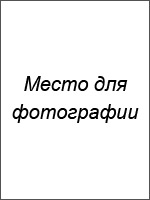 Постачальник: Місто: КиївСімейний стан: одруженийТелефон: +3- xxx - xxx - xx - xx E-mail: mail @gmail.comОсвіта:Вищий (очний) Державний Університет (2000-2005 р.р.)Спеціальність: управління на підприємствіДосвід роботи:Додаткова інформація:Знання іноземних мов: англійська розмовнаВолодіння комп'ютером: на рівні досвідченого користувача (офісні програми, підприємство)Особисті якості: відповідальність, уважність, математичний склад розуму, уміння працювати з великою кількістю інформації, досвід керівництва колективом понад 25 осіб.Рекомендації з попереднього місця роботи:ТОВ «Індіго плюс»Генеральний директор: Невельський Ілля Георгійовичт. +3 - xxx - xxx - xx - xxОчікуваний рівень зарплати: 50 000 грн.Готовий розпочати роботу найближчим часом.Шаблон резюме 04.02.2010 - т. часТОВ «Індіго плюс»Посада: директор філіїПосадові обов'язки:Виконання планових показників філії з виручки та прибутку;Управління колективом: постановка завдань, контроль за їх виконаннямРозвиток відносин із партнерами02.05.2005-04.08.2010ТОВ «Спектр довіри»Посада: заступник директораПосадові обов'язки:Допомога директору філії в управлінні колективом;Робота з супервайзерами: постановка та контроль завдань;Виконання планових показників за обсягами продажу